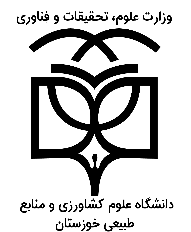 فرم شماره (3)اینجانب                                         متقاضی استفاده از تسهیلات (آیین نامه ارائه تسهیلات به برگزیدگان علمی برای ورود به دوره های تحصیلی بالاتر)) در دانشگاه علوم کشاورزی و منابع طبیعی خوزستان برای سال تحصیلی 1402-1401 می باشم و متعهد میگردم که کلیه مراتب فوق را در نهایت دقت و صحت پاسخ داده ام  و چنانچه خلاف شرایط مندرج در آگهی پذیرش دانشجو بدون آزمون در مقطع کارشناسی ارشد، عمل کرده باشم مراتب را سریعاَ به دفتر استعدادهای درخشان دانشگاه علوم کشاورزی و منابع طبیعی خوزستان اطلاع دهم و هیچگونه ادعایی در این خصوص نداشته باشم. ثبت نام در فراخوان استعداد درخشان دانشگاه و پذیرش اولیه به منزله پذیرش قطعی اینجانب نمی باشد.دانشگاه علوم کشاورزی و منابع طبیعی خوزستان هیچ تعهدی نسبت به بررسی پرونده های ناقص و ارسال شده پس از مهلت قانونی ندارد و مسئولیتی در خصوص تماس با اینجانب جهت تکمیل پرونده خود را ندارد.نام و نام خانوادگی........................................امضاء ................................تاریخ ..../...../ ......